#დარჩისახლში#დაიცავიდისტანცია#შენიუსაფრთხოებისთვის#ნუშეუქმნისხვასპრობლემას#დარჩიშენისკოლისთვითმმართველობასთან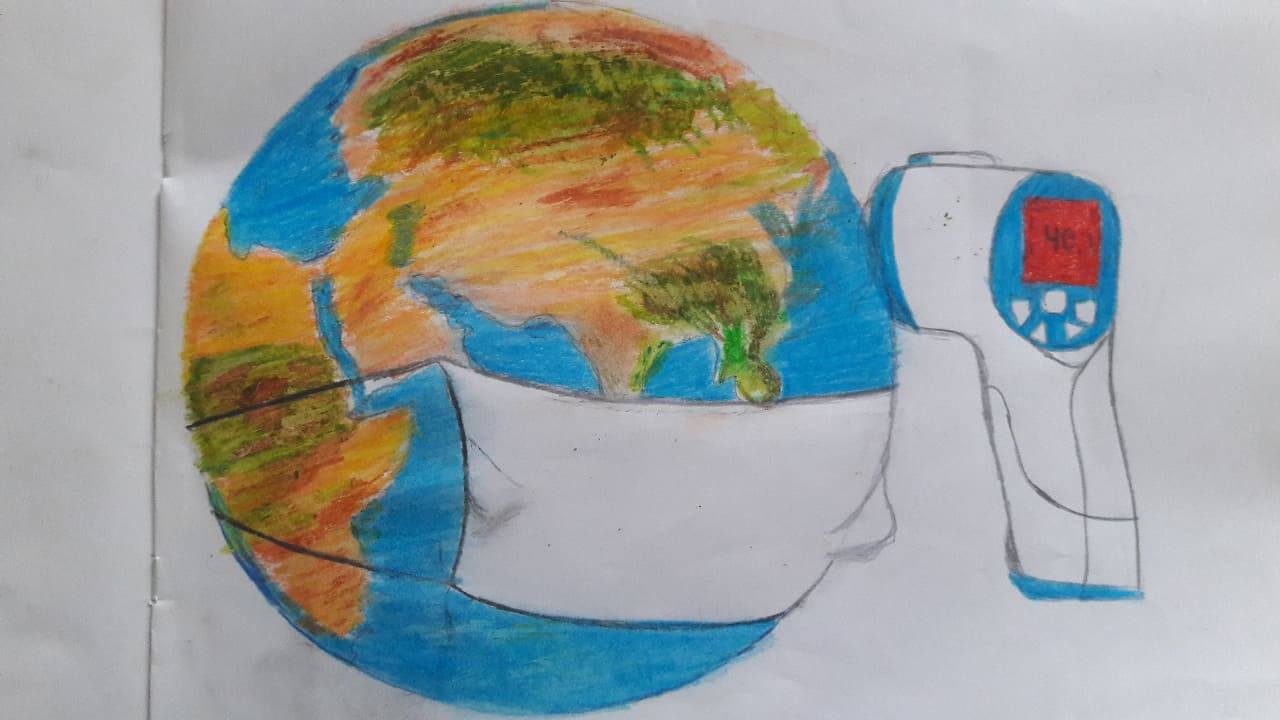 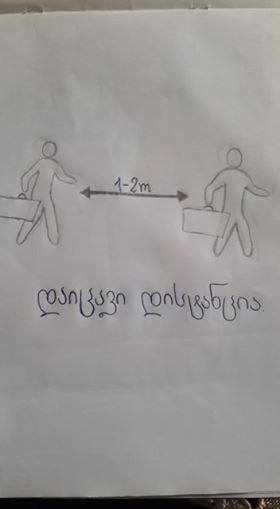 